KONFERENCJA 2018Wydział Nauk o Ziemi i Gospodarki Przestrzennej UMCS w LublinieCentrum Europejskich Studiów Regionalnych i Lokalnych Uniwersytetu Warszawskiego Sekcja Administracji i polityk publicznych Polskiego Towarzystwa Nauk PolitycznychSekcja Polska Regional Studies Associationmają zaszczyt zaprosić Państwa do udziału w konferencji naukowej zatytułowanej:Polityki publiczne – uwarunkowania, dylematy, instrumentariumstanowiącej kontynuację zapoczątkowanego w 2016 roku cyklu 
dorocznych spotkań naukowych poświęconych politykom publicznymktóra odbędzie się w Lublinie w dniach 17-18 maja 2018 rokuTematyka konferencji:Na kształt polityk publicznych wpływa szereg różnorodnych, dynamicznie zmieniających się uwarunkowań, co z kolei wpływa na kształtowanie ich celów oraz adekwatnych do nich i efektywnych instrumentów realizacji. W związku z tym rodzą się różnego typu dylematy zarówno na etapie planowania, implementacji jak i ewaluacji. Tematyka konferencji obejmuje zatem m.in.:  Teorie i modele polityk publicznych, (Geo)polityczne, ustrojowe, społeczne, ekonomiczno-finansowe, psychologiczne, ekologiczne i przestrzenne uwarunkowania oraz wyzwania polityk publicznych, Decentralizacja i internacjonalizacja polityk publicznych,Procesy decyzyjne w politykach publicznych i dylematy z nimi związane,Relacje kooperacji, konkurencji, partycypacji między podmiotami polityk publicznych, Identyfikacja tradycyjnych i innowacyjnych instrumentów polityk publicznych, Problemy ewaluacji  polityk publicznych.  Miejsce obrad: Wydział Nauk o Ziemi i Gospodarki Przestrzennej UMCS20-718 Lublin, Al. Kraśnicka 2 cd (mapka w załączeniu)Komitet naukowy:prof. dr hab. Andrzej Miszczuk – przewodniczący, e- mail: a.miszczuk@uw.edu.plprof. dr hab. Maciej Bałtowski (UMCS)prof. dr hab. Grzegorz Gorzelak (Uniwersytet Warszawski, RSA)dr hab. Wojciech Janicki (UMCS)dr Anna Kołomycew (Uniwersytet Rzeszowski, PTNP)dr hab. Agnieszka Olechnicka (Uniwersytet Warszawski, RSA)dr Karol Olejniczak (Uniwersytet Warszawski)prof. UR dr hab. Agnieszka Pawłowska (Uniwersytet Rzeszowski, PTNP)dr hab. Maciej Smętkowski (Uniwersytet Warszawski, RSA)Komitet organizacyjny:dr Andrzej Jakubowski – przewodniczący, e-mail: andrzej.jakubowski@yahoo.pl dr Urszula Bronisz – sekretarz, e-mail: u-bronisz@tlen.pldr Magdalena Miszczuk – sekretarz, e-mail: magdalena.miszczuk@gmail.com dr Tadeusz Zienkiewiczmgr Paweł ŚliwowskiTytuły wystąpień wraz z abstraktami oraz kartą zgłoszenia prosimy przesłać w terminie do dnia 10 kwietnia 2018 roku na adres Sekretarzy Konferencji dr Urszuli Bronisz: 
u-bronisz@tlen.pl lub dr Magdaleny Miszczuk: magdalena.miszczuk@gmail.com Opłatę konferencyjną w wysokości 370 zł (dla członków PTNP i RSA – 320 zł), która obejmuje koszt udziału w 2-dniowej konferencji, wyżywienie (w tym uroczystą kolację) oraz materiały konferencyjne, prosimy wpłacać w terminie do dnia 10 kwietnia 2018 roku na rachunek: Stowarzyszenie Regional Studies Association Sekcja Polska Bank Millennium22 1160 2202 0000 0000 5515 7518 z dopiskiem: Polityki publiczne Organizatorzy nie zapewniają noclegów w ramach opłaty konferencyjnej. Koszt zakwaterowania pokrywają uczestnicy we własnym zakresie.Rekomendowane hotele:Hotel Mercure Lublin Centrum ***	
al. Racławickie 12, 20-037  Lublin, e-mail: H3404@accor.com tel.: +48 81 533 20 61 Huzar Hotel ***ul. Spadochroniarzy 9, 20-043 Lublin, e-mail: info@hotelhuzar.pl tel.: +48 81 533 05 36Hotel Victoria ***ul. Prezydenta Gabriela Narutowicza 58/60, 20-016 Lublin, e-mail: info@victorialublin.pltel. +48 81 532 70 11 – 13Hotel Focus ***al. Kraśnicka 80, 20-718 Lublin, e-mail: biuro@hotelfocus.pl  tel.: +48 81 527 00 44Hotel Młynal. Racławickie 23 A, 20-400 Lublin, e-mail: recepcja@hotel-mlyn.lublin.pl tel.: +48 81 536 70 20Hotel Na Rogatceul. Sielankowa 1, 20-802 Lublin, e-mail: narogatce@wp.pl tel.: +48 81 536 00 70Publikacje:Przesłane artykuły po uzyskaniu dwóch pozytywnych recenzji zostaną opublikowane 
w czasopismach naukowych:Studia Regionalne i Lokalne (14 punktów), wymogi redakcyjne: http://www.studreg.uw.edu.pl/informacje.phpPolityka i Społeczeństwo” (9 punktów), wymogi redakcyjne: http://www.politologia.univ.rzeszow.pl/pl/polityka-i-spoleczenstwoNa teksty oczekujemy w terminie do dnia 15 czerwca 2018 roku. Serdecznie zapraszamyDo zobaczenia w Lublinie!dr Andrzej Jakubowski                                                         prof. dr hab. Andrzej Miszczuk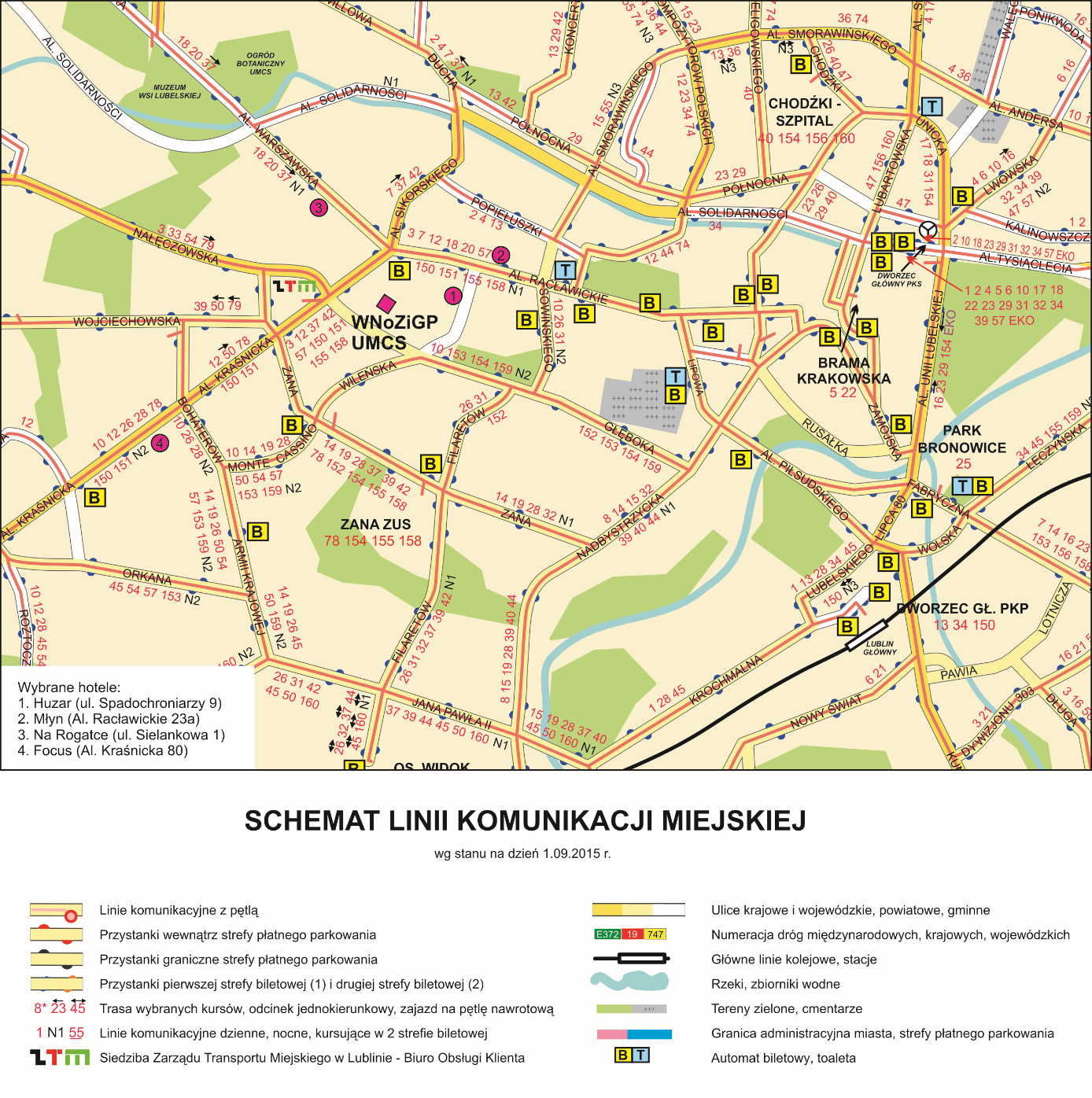 